Kurz grafomotoriky pro rané školáky(žáky 1. a 2. ročníků ZŠ)Je vhodný pro děti, u kterých přetrvávají obtíže ve psaném projevu. Cílem je tyto obtíže zmírnit a to vhodnými cvičeními v přímé práci ve skupině dětí. Nedělitelnou součástí kurzu je denní procvičování v domácím prostředí.  Je veden v malé skupince max. 6 dětí. Obsahuje: Koordinační cvičení hrubé motoriky zaměřené na propojování levé a pravé hemisféry Uvolňovací cviky ramenný, loketní a zápěstí kloub Procvičování jemné motorikyNácvik grafomotorických prvků dle jednotlivých skupin obtížnosti až po samotné psaníAktivity provázané s pohybem, slovem – rytmizaci Vlastní uvědomování pohybů, dýchaní, napětí, uvolnění Zaměřuje se na:  Správné držení těla při psaní Správný úchop Rozvoj vizuomotorikyRozvoj řeči a percepci  Nácvik pozornosti TERMÍNY:  STŘEDY   od 15:00 –  do 16:00  (21.2, 28.2, 7.3, 14.3, 21.3,28.3, 4.4, 11.4) Získat podrobnější informace o kurzu a možnost přihlásit se lze telefonicky nebo mailem: 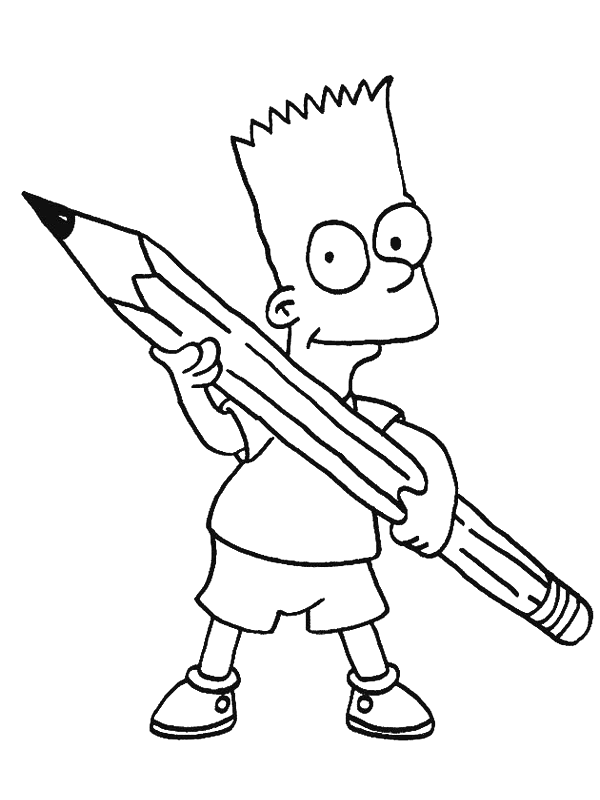 Mgr. Alena Krnáčová speciální pedagog krnacova@ppp10.eu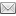  770 118 513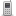 Prosím uvést: ZŠ, ročník a věk dítěte Kontakt zákonného zástupce, telefon a email Cena kurzu: 500 Kč 